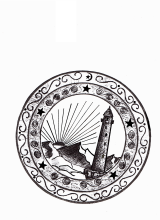 В соответствии с планом работ по исполнению Единой концепции духовно-нравственного воспитания молодежи и подрастающего поколения, ГБУ «Аргунский музей-заповедник» запланированы следующие мероприятия в III-м квартале 2019 года:Исп. З.И. АдушаевТел: 22-29-61  Министерство культурыЧеченской Республики Государственное бюджетное учреждение «АРГУНСКИЙГОСУДАРСТВЕННЫЙ ИСТОРИКО-АРХИТЕКТУРНЫЙ И ПРИРОДНЫЙ              МУЗЕЙ-ЗАПОВЕДНИК»(ГБУ «АРГУНСКИЙ МУЗЕЙ-ЗАПОВЕДНИК»)Нохчийн Республикинкультурин МинистерствоПачхьалкхан бюджетни учреждени«ИСТОРИН-АРХИТЕКТУРАН А, IАЛАМАН А, ПАЧХЬАЛКХАН АРГУНСКИ МУЗЕЙ-ЗАПОВЕДНИК»(ПБУ «АРГУНСКИ МУЗЕЙ-ЗАПОВЕДНИК»)Деловой ур., 19/65, Ленински кIошт,Соьлжа-ГIала, Нохчийн Республика, 364020;тел.: (8712) 22-29-61; е-mail: argmz@mail.ruhttp:// zapovednik-chr/.ruОКПО 45266847; ОГРН 1022002546642;ИНН/КПП2015000381/201501001               Деловая ул., 19/65, Ленинский район, г. Грозный, Чеченская Республика, 364020;тел.: (8712) 22-29-61; E-mail: argmz@mail.ruhttp://zapovednik-chr/.ruОКПО 49490903; ОГРН 1032001204212;ИНН/КПП2014026570/201401001Нохчийн Республикинкультурин МинистерствоПачхьалкхан бюджетни учреждени«ИСТОРИН-АРХИТЕКТУРАН А, IАЛАМАН А, ПАЧХЬАЛКХАН АРГУНСКИ МУЗЕЙ-ЗАПОВЕДНИК»(ПБУ «АРГУНСКИ МУЗЕЙ-ЗАПОВЕДНИК»)Деловой ур., 19/65, Ленински кIошт,Соьлжа-ГIала, Нохчийн Республика, 364020;тел.: (8712) 22-29-61; е-mail: argmz@mail.ruhttp:// zapovednik-chr/.ruОКПО 45266847; ОГРН 1022002546642;ИНН/КПП2015000381/201501001№На №На №отОтдел СКД МинистерстваКультуры ЧР.№п/пНаправление работы(название мероприятия)Сроки и место проведенияОтветственные исполнители1Экологические субботники по очистке территорий, прилегающих к объектам культурного наследияИюль, август, сентябрьШатойский, Итум-Калинский районыАргунский музей-заповедник2Тематическая лекция «Религии разные - сущность одна!»14 августа 14.00СОШ 1 с.Урдюхой Шатойского района.З.И.Адушаев3«Психология семейных отношений» - выставка - беседа20 сентября 17.00«РЦКиИ»Д.Х.ДигаевЗ.И.АдушаевДиректорР.М.Хаджиев